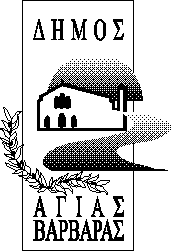 Προς τους κ.κ. Δημοτικούς Συμβούλους:Πρόσκληση σε συνεδρίασηΠαρακαλείσθε να προσέλθετε στην 24η δημόσια Τακτική συνεδρίαση της Οικονομικής Επιτροπής, που θα γίνει την 4η ΟΚΤΩΒΡΙΟΥ 2018, ημέρα ΠΕΜΠΤΗ και ώρα 14:00 στην αίθουσα Δημοτικού Συμβουλίου του Δημοτικού Καταστήματος (Αριστομένους 8, 2ος όροφος) για συζήτηση στα παρακάτω θέματα:Έγκριση του πρακτικού (1) της επιτροπής διαγωνισμού για την ανάδειξη αναδόχου εκπόνησης της μελέτης «Σχέδιο Βιώσιμης Αστικής Κινητικότητας Δήμου Αγίας Βαρβάρας».Σύσταση επιτροπής διαγωνισμού για το έργο: «Κατασκευή νέων πεζόδρομων και συντήρηση υπαρχόντων Δήμου Αγίας Βαρβάρας».Έγκριση σχεδίου διακήρυξης διαγωνισμού για το έργο: «Επισκευή, συντήρηση σχολικών κτιρίων και αύλειων χώρων και λοιπές δράσεις».Σύσταση επιτροπής διαγωνισμού για το έργο: «Επισκευή, συντήρηση σχολικών κτιρίων και αύλειων χώρων και λοιπές δράσεις».Έγκριση σχεδίου διακήρυξης διαγωνισμού για το έργο: «Πράσινη Πιλοτική Αστική Γειτονιά – Β΄ Φάση / Κατασκευή του έργου».Σύσταση επιτροπής διαγωνισμού για το έργο «Πράσινη Πιλοτική Αστική Γειτονιά – Β΄ Φάση / Κατασκευή του έργου». Κατακύρωση απευθείας ανάθεσης προμήθειας και τοποθέτησης ελαστικών του με αρ. κυκλ. ΚΗΟ – 5140 απορριμματοφόρου οχήματος. Υπογραφή πρακτικών.            ΤΑΚΤΙΚΑ ΜΕΛΗΑΝΑΠΛΗΡΩΜΑΤΙΚΑ ΜΕΛΗΣΙΑΡΑΜΠΗ ΝΙΚΗΒΟΣΣΟΣ ΒΑΣΙΛΕΙΟΣΣΑΒΒΙΔΗΣ ΣΑΒΒΑΣ ΝΤΑΒΙΟΣ ΘΕΜΙΣΤΟΚΛΗΣΒΑΣΙΛΑΚΟΣ ΘΕΟΔΩΡΟΣ ΑΓΑΠΗΤΟΣ ΘΕΟΔΩΡΟΣΧΑΤΖΗΝΙΚΟΛΑΟΥ ΙΩΑΝΝΗΣΚΑΡΑΝΑΣΙΟΥ ΕΛΕΝΗ ΜΠΑΣΟΠΟΥΛΟΣ ΠΑΝΑΓΙΩΤΗΣΚΑΛΗ ΑΥΓΟΥΣΤΙΝΑ – ΧΡΙΣΤΙΝΑ